Homework  4/29- 5/3  Mrs. Radcliffe’s  2nd GradeNotes From Mrs. RadcliffeName_____________		      Weekly Behavior Log            Parent/Teacher Communication: ________________________________________________________________________________________________________________________________________________Parent Signature:_______________________________MondayTuesdayWednesdayThursdayMathComplete Pg. 273 & 274CompletePg. 277 & 278CompletePg. 279 & 280Language ArtsComplete pg. 112Complete pg. 113CompletePg. 114Spanish9 A Harder 9 B Due next weekProjects/OtherReligionPrepare for Communion on Sunday! How was my behavior today?Mon.Tues.Wed.Thurs.Fri.Rockin’ Behavior(Outstanding)Rockstar Behavior(Great Job)Can I Have Your Autograph(Good Day)Let’s Rock & Roll(Ready to Learn)Singin the Blues(Think About It)Speak to Management(Teacher Choice)Tour Canceled (Parent Contact)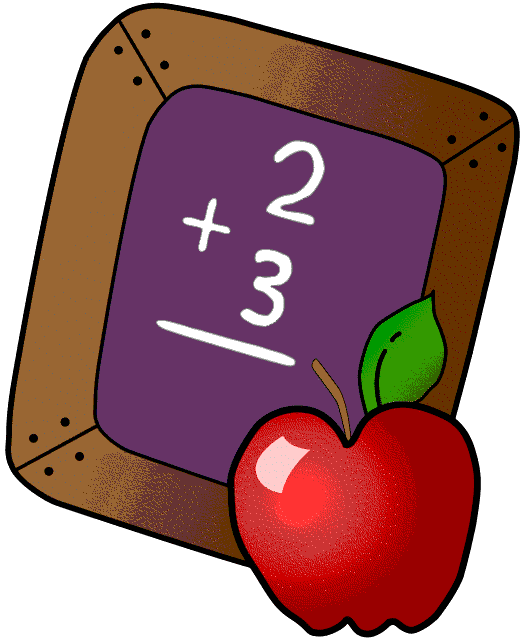 